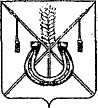 АДМИНИСТРАЦИЯ КОРЕНОВСКОГО ГОРОДСКОГО ПОСЕЛЕНИЯ КОРЕНОВСКОГО РАЙОНАПОСТАНОВЛЕНИЕот 26.12.2013	   		                                     			  № 1341г. КореновскО признании утратившим силу постановления администрации Кореновского городского поселения Кореновского района № 614от 11 августа 2010 года «Об утверждении административногорегламента отдела жилищно-коммунального хозяйства,благоустройства, земельных и имущественных отношенийадминистрации Кореновского городского поселенияКореновского района по исполнению муниципальной функции «Осуществление муниципального земельного контроля»Рассмотрев протест прокурора Кореновского района от 10 декабря                 2013 года №  7-02-13/8511 на Постановление  администрации  Кореновского городского  поселения  Кореновского  района № 614 от 11 августа 2010 года «Об утверждении административного регламента отдела жилищно-коммунального хозяйства, благоустройства, земельных и имущественных отношений администрации Кореновского городского поселения Кореновского района по исполнению муниципальной функции  «Осуществление муниципального земельного контроля»», администрация Кореновского городского поселения Кореновского района постановляет:1. Постановление администрации Кореновского городского поселения Кореновского района № 614 от 11 августа 2010 года «Об утверждении административного регламента отдела жилищно-коммунального хозяйства, благоустройства, земельных и имущественных отношений администрации Кореновского городского поселения Кореновского района по исполнению муниципальной функции «Осуществление муниципального земельного контроля» признать утратившим силу.2. Постановление  администрации  Кореновского городского  поселения  Кореновского  района № 5 от 13 января 2012 года «О внесении изменений в постановление администрации Кореновского городского поселения Кореновского района от 11 августа 2010 года № 614 «Об утверждении административного регламента отдела жилищно-коммунального хозяйства, благоустройства, земельных и имущественных отношений администрации Кореновского городского поселения Кореновского района по исполнению муниципальной функции «Осуществление муниципального земельного контроля» признать  утратившим  силу.3. Постановление администрации  Кореновского городского  поселения  Кореновского  района № 72 от 7 февраля 2012 года «О внесении изменений в постановление администрации Кореновского городского поселения Кореновского района от 13 января 2012 года № 5 «О внесении изменений в постановление администрации Кореновского городского поселения Кореновского района от 11  августа 2010 года № 614 «Об утверждении административного регламента отдела жилищно-коммунального хозяйства, благоустройства, земельных и имущественных отношений администрации Кореновского городского поселения Кореновского района по исполнению муниципальной функции «Осуществление муниципального земельного контроля» признать  утратившим  силу. 4. Постановление администрации Кореновского городского поселения  Кореновского района № 627 от 6 июля 2012 года «О внесении изменения в постановление администрации Кореновского городского поселения Кореновского района от 11 августа 2010 года № 614 «Об утверждении административного регламента отдела жилищно-коммунального хозяйства, благоустройства, земельных и имущественных отношений администрации Кореновского городского поселения Кореновского района  по исполнению муниципальной функции «Осуществление муниципального земельного контроля» признать  утратившим  силу.5. Контроль за выполнением настоящего постановления возложить на заместителя главы Кореновского городского поселения Кореновского района Ю.В.Малышко. 6. Общему отделу администрации Кореновского городского поселения Кореновского городского поселения (Воротникова) официально обнародовать настоящее постановление и разместить его на официальном сайте органов местного самоуправления Кореновского городского поселения Кореновского района в сети «Интернет».4. Постановление вступает в силу после его официального обнародования.Исполняющий обязанности главыКореновского городского поселенияКореновского района			    				                Р.Ф.Громов